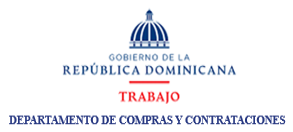 COMPRAS  POR DEBAJO DEL UMBRAL          CORRESPONDIENTES AL MES DE AGOSTO 2021Encargada de Compras y ContratacionesCODIGO DEL PROCESOFECHA PROCESODESCRIPCION DE LA COMPRAADJUDICATARIOMONTO ADJUDICADOTRABAJO-UC-CD-2021-001702/08/2021 ADQUISICION DE UTENSILIOS DE COCINA Y CRISTALERIA 𑁋𑁋𑁋TRABAJO-UC-CD-2021-001905/08/2021 ADQUISICION DE UTENSILIOS DE COCINA Y CRISTALERIA D MELANEA COMERCIAL, SRL67,059.40TRABAJO-UC-CD-2021-001905/08/2021 ADQUISICION DE UTENSILIOS DE COCINA Y CRISTALERIA LOLA 5 MULTISERVICES, SRL37,056.53TRABAJO-UC-CD-2021-002017/08/2021 COMPRA DE ALFOMBRA PARA ESTE MINISTERIOCASTING SCORPION, SRL15,316.40TRABAJO-UC-CD-2021-002118/08/2021 COMPRA DE TRITURADORA Y ASPIRADORA PARA EL ARCHIVO CENTRAL DE ESTE MINISTERIOIMPORMAS, SRL79,060.00